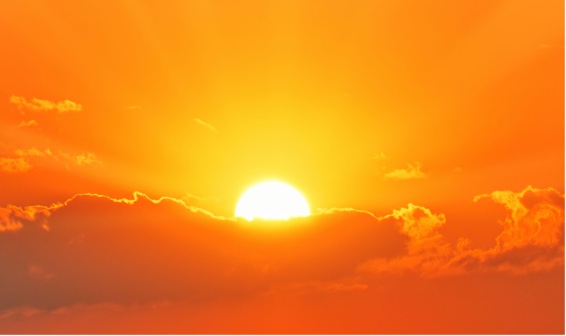                          Äntligen-kom augusti månad med välbehövlig sol och värme !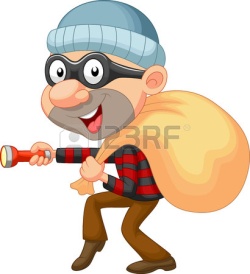 Inbrottsförsök:Under sommaren har Nickelgränd 14 haft inbrottsförsök på vinden. Även viss skadegörelse på en telelucka i trapphuset upptäcktes. En skyddsrumsdörr har blivit uppbruten. Se till att entrédörrar, vinds- och källarförrådsdörrar alltid går i lås.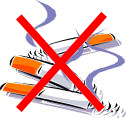 Inga fimpar på våra gårdar:Släng i papperskorgarna i stället. Däremot får ej hundbajspåsar eller hushållssopor slängas i papperskorgarna. 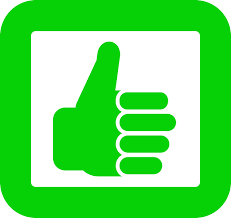 TIPS & TRIXBesök hemsidan för användbara tips. Se flik ”UNDERHÅLL I LÄGENHETERNA”. Bl a för byte av filter till fönsterventilationerna. Mät upp det Du behöver och hämta på städdagen.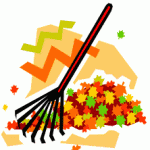 Höstens städdag, dags att boka i kalendern:Föreningens höststädning äger rum lördagen den 17:e oktober. Mer info kommer senare i Kannan.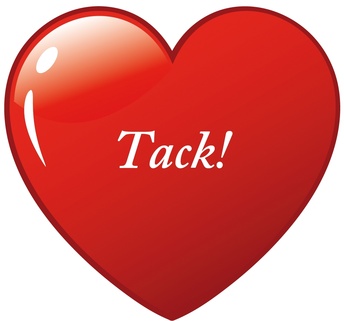 till Hans Jarnbo, Nickelgränd 16, som återigen har rensat och gjort fint på våra grusgångar !